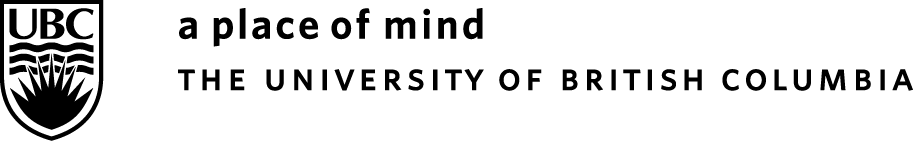 GO GLOBAL APPLICATION DOCUMENT CHECKLIST 2016/2017Family Name	                                                                 	Given name           ___                                                     .       UBC student number                                              		Home university          ___                                             .         UBC faculty		                                                                Graduate    Undergraduate (circle one)_________                                                                                                                            Email address                                                                                       Term 1    Term 2    Full Year    Split Year (circle one). It is your responsibility to ensure that your university exchange office sends us the following documents in .pdf format via email before September 15th. This page should be the cover page of your complete application package. Please put a checkmark beside the items you include in your application package. We will not process applications with missing supporting documents. You can find more information about the application process here: http://students.ubc.ca/about/go-global/coming-ubc-exchange/apply-ubc-exchange.Current official academic transcript(s) (if you are applying for graduate studies please include BOTH undergraduate and graduate transcripts); official translation required if the original transcript(s) is not in EnglishTOEFL score or equivalent if English is not your first language (check to see if this requirement has been waived for your university) http://www.students.ubc.ca/global/coming-to-ubc/application/english-language-requirements/ One passport-sized photo (please scan the photo along with this page and place the photo on the top right corner)Proposed Course List (for admission purposes ONLY) Other additional documentation if you apply to any of the following faculties/programs:Architecture: Statement of InterestCurriculum Vitae/ResumeTwo letters of referencePortfolio (a representative sample of undergraduate or graduate level architecture course work)TOEFL score of 100 (internet-based)Landscape Architecture: A portfolio of your design work is required for admissionEducation: If you wish to participate in a teaching practicum, a criminal record check from your local police authority is mandatoryMusic: A DVD or VHS audition tape (if you plan to take performance classes)Visual Arts: A portfolio (CD or slides) of your work in the areas you would like to take courses (e.g., sculpture, painting)English (Graduate Studies): A sample of written work; two to three pages in lengthNote: An email with the link to the online course request survey will be sent to you in late April/early May. Deadline to submit the course request online survey is June 1.Go Global: International Learning Programs | 1.604.822.0942 (t) |  1.604.822.9885 (f) | go.global@ubc.ca  | www.students.ubc.ca/global